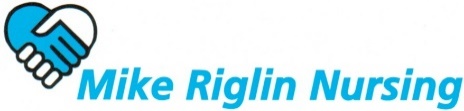 Office Use;							Unit 12DStaff number;							West Station Yard, Spital Road,ID Issued;								Maldon, Essex, CM9 6TR.Uniform Issued/Size;								Telephone; 01621 843485								E-Mail; enquiries@mikeriglinnursing.co.uk	CARE ASSISTANT APPLICATIONSURNAME....................................... (Mr/Mrs/Ms/Miss)      NATIONALITY............................................................FORNAMES...................................................................        COPY OF PASSPORT:    YES/NO    EXPIRY DATE......................MAIDEN NAME.............................................................       VISA (NOT WORK PERMIT); YES/NO    EXPIRY DATE..............ADDRESS.......................................................................       (Non British Citizens must provide proof of immigration						        Status/eligibility to work in the UK)......................................................................................       ARE YOU A STUDENT?    YES/NO						        NAME OF COLLEGE/UNIVERSITY: ...........................................POST CODE..................................................................        (Evidence of Student Status Required)TELEPHONE NUMBER....................................................      DBS DISCLOSURE (identification documents required as per						       Attached list – cost fee of £50.00 will be payable at process.MOBILE..........................................................................      A new application or proof of update service registration						       Is compulsory                                      DATE OF BIRTH.............................................................      DOCUMENTATION FOR CURRENT IMMUNISATION STATUS						       Including COVID-19 Vaccination Status Proof  REQUIREDNATIONAL INSURANCE NO. ..........................................     (Request from your G.P Surgery or occupational					                      Health department as soon as possible – (Covid Pass or Letter acceptable)EMAIL ADDRESS.......................................................FULL UK DRIVING LICENCE      YES/NO		      WORK PREFERENCES; What times/days do you prefer to work?CAR DRIVER/OWNER                YES/NO	                      ...................................................................................................NEXT OF KIN.................................................   	      EXPERIENCE/COURSES ATTENDED;						      (Please details, including dates, continue onto additional paper if required) RELATIONSHIP.......................................................	      Note. Refer this information to your C.V. if includedADRESS..................................................................            ..........................................................................................TELEPHONE NO. ....................................................            ...........................................................................................HAVE YOU EVER BEEN CONVICTED OF A CRIMINAL          ............................................................................................OFFENCE?                           *YES/NOANY PROSECUTIONS PENDING?         * YES/NO	     ............................................................................................(*details of any convictions/cautions/warnings required – please  Detail overleaf or forward under separate confidential cover to	      ..................................................................................................................Mrs. Root, Human Resources Manager at Mike Riglin Nursing)	-1- EMPLOYMENT DETAILS (To cover full employment history – refer to your C.V if all details included)EMPLOYERS NAME AND ADDRESS		DATE FROM .........................	TO.......................................................................................................................................		TELEPHONE; .........................................................................................................................		.......................................................		POSITION HELD .............................................................EMPLOYERS NAME AND ADDRESS		DATE FROM..................................... TO........................................................................................................................................		TELEPHONE ....................................................................................................................................................................................		POSITION HELD ...............................................................EMPLOYERS NAME AND ADDRESS		DATE FROM ....................................	TO .........................................................................................................................................		TELEPHONE .....................................................................................................................................................................................		POSITION HELD ................................................................Please continue overleaf if necessary (or refer to your CV if applicable and enclosed)HAVE YOU HAD ANY GAPS IN YOUR EMPLOYMENT HISTORY? YES/NO (IF YES PLEASE DETAIL BELOW)...............................................................................................................................................................................................................................................................................................................HOW MANY DAYS SICKNESS/EPISODES HAVE YOU HAD IN THE LAST YEAR? ........................................................WILL THIS BE YOUR ONLY EMPLOYMENT?  YES/NOHOW DID YOU HEAR ABOUT THE AGENCY? ...................................................................................................................REFERENCES Names and address of three referees (for professional/employment referee we will require full business address, not private residence please and professional reference should be an employer, senior staff member/line manager/tutor/mentor – not a colleague/friend)(Most recent employer, not less than 3 months)		(Previous employer, not less than 3 months)......................................................		2 ....................................................................................................................		   ............................................................... ......................................................		   .....................................................................................................................		   ...............................................................Tel/Fax No...........................................		   Tel/Fax No.....................................................Email ...................................................		   Email ............................................................(Character Referee)................................................................................................................................................................................................................................................Tel/Fax No...........................................Email....................................................-2-PAYMENT/BANK DETAILS FORMWE PAY FORTNIGHTLY BY BACS (BANKERS AUTOMATED CLEARING SERVICES).  PLEASE PRINT YOUR BANK/BUILDING SOCIETY ACCOUNT INFORMATION IN THE SPACES PROVIDED BELOW.  IT IS ESSENTIAL THAT THE INFORMATION SUPPLIED IS ACCURATELY WRITTEN IN BLOCK CAPITALS.  THE DETAILS ARE OBTAINED FROM YOUR CHEQUE BOOK.SHOULD YOU CHANGE YOUR BANK/BUILDING SOCIETY DETAILS AT A LATER DATE, YOU MUST NOTIFY US IMMEDIATELY.FULL NAME OF ACCOUNT HOLDER ........................................................................BANK OR BUILDING SOCIETY NAME; ............................................................................................................................... BRANCH ADDRESS ..................................................................................................................................................................................................................................ACCOUNT NO. (8 NUMBERS) ..................................................................................(OR BUILDING SOCIETY REFERENCE/ROLL NUMBER IF APPLICABLE)SORT CODE NOT (6 NUMBERS) ...............................................................................Declaration;I confirm that I wish to have payments sent to my bank/building society account asdetailed above and that I have checked these to be correct.Full name ......................................................Signed.................................................-3-MIKE RIGLIN NURSING PRE-EMPLOYMENT MEDICAL HEALTH QUESTIONNAIRE (Private & Confidential)Please complete all sectionsINTRODUCTIONAll information provided by applicants in the completion of this questionnaire will be treated in the strictest confidence.  We will assess these answers to determine your fitness for your proposed job.Please answer all questions fully and accurately so that your fitness for employment can be assessed objectively.Ticking ‘yes’ to any question does not mean you will be regarded as unfit for the purpose you have applied for.  We do want to ensure, however that your working conditions would not aggravate any present condition.Section 5 contains the Declaration, which you must sign to confirm that the information you have provided is both complete and correct.  In doing so, you should recognise that any failure to disclose all relevant information concerning your health might result in termination of your employment with Mike Riglin Nursing.Section 1: (G.P. DETAILS)NAME OF GENERAL PRACTITIONER.........................................................................................ADDRESS			........................................................................................				 ........................................................................................TELEPHONE NUMBER		.........................................................................................Section 2: (History of Accidents & Illnesses)Please read the following questions carefully and give a ‘yes’ or ‘no’ answer.  If the answer to any question is ‘yes’ or you are not sure, please provide details and dates where known.  Space is provided at the end of the questionnaire for any additional information, which you may feel is relevant.Have you ever been denied employment or been dismissed or retired from a job on health grounds?  Yes/NoHave you had any major operations?   Yes/NoIf ‘yes’ please supply details .........................................................................................................................................................................................................................................................................................................................................................................................................................................................................................................Have you ever had an illness or accident requiring admission to hospital or treatment as an outpatient?Yes/NoIf ‘Yes’ please supply details .........................................................................................................................................................................................................................................................................................................................................................................................................................................................................................................................................................Have you had a chest X-Ray in the last five years?          Yes/NoIf ‘Yes’ please supply details ...........................................................................................................................................................................................................................................................................................................................................................................................................................................................................................................-4-Do you suffer now or have you suffered in the past from any of the following conditions?Heart problems			Yes/NoDiabetes				Yes/NoCancer				Yes/NoOther Hereditary Illness		Yes/NoAre you at present taking any medication, either regularly or occasionally?     Yes/No(e.g. tablets, inhalers, medicines, creams etc.)Are you at present having any treatment from your G.P., Hospital Doctor or other Physician?   Yes/NoIf ‘Yes’ please supply details ..................................................................................................................................................................................................................................................................................................................................................................................................................................................................Are you on a waiting list for hospital admission?   Yes/NoIf ‘Yes’ please supply details .......................................................................................................................................................................................................................................................................................................................................................................................................................................................................SECTION 3: (History of Specific Ailments & Disabilities)Do you have, or have ever suffered from any of the following conditions?Fainting attacks or giddiness?						Yes/NoEpilepsy?								Yes/NoMental Illness								Yes/NoStress related problems?							Yes/NoAnxiety or depression requiring visits to G.P, Counsellor or Therapist?		Yes/NoHeadaches or Migraines?							Yes/NoPost-viral illness or ME?							Yes/NoEar problems or deafness?							Yes/NoEye problems or defection vision						Yes/NoDo you wear glasses or contact lenses					Yes/NoRecurring chest disease?							Yes/NoAsthma?									Yes/NoAllergies /Hayfever?							Yes/NoChest Pain?								Yes/NoShortness of breath at rest?						Yes/NoHeart Problems?								Yes/NoAny blood disorder?							Yes/NoHigh blood pressure requiring treatment or monitoring?			Yes/NoVaricose veins?								Yes/NoBack pain and/or back problems?						Yes/NoMuscle of joint pain?							Yes/NoWork related upper limb disorder or RSI?					Yes/NoDiabetes requiring insulin or tablets?					Yes/NoKidney or Bladder problems?						Yes/NoBowel problems?								Yes/NoStomach or digestive problems including eating disorders?			Yes/NoYellow jaundice?								Yes/No-5-Do you have any physical disabilities that affect you in any of the following situations or environments? Standing	Yes/NoWalking		Yes/NoStair climbing	Yes/NoLifting		Yes/NoUse of hands	Yes/NoSECTION 4: GENERAL LIFESTYLEDo you smoke?			Yes/NoIf ‘Yes’ how many per day?........................................................................................................................Do you consume alcoholic drinks?						Yes/NoIf ‘Yes’ please estimate your average weekly consumption in units		..............................(definition of one unit of alcohol: half a pint of ordinary strength beer, lager or cider,One small glass of sherry,One small glass of wine,One single measure of spiritsHave you ever had an alcohol or drug dependency problem in the past?	Yes/NoSECTION 5: ADDITIONAL MEDICAL INFORMATIONHave you been vaccinated against the following, please circle yes or no.VACCINATION NAME		 	 VACCINATED/SCAR/HISTORY (DETAIL)			DATE GIVENBCG (T.B.) 						YES/NO     HEPATITIS B						YES/NOVARICELLA (CHICKEN POX) or History			YES/NO  RUBELLA or MMR (MEASLES, MUMPS & RUBELLA		YES/NOCOVID-19 VACCINATION (Double Jabbed Status)		YES/NO   			Date of Dose 1.	 	Batch No. dose 1.		Date of Dose 2. 		Batch No. Dose 2.Note; Documented records of vaccination status or confirmation of immunity must be present at interview, or confirmation that you have requested the information. COVID-19 Vaccination is required (2 doses will be required).Hepatitis B vaccination is advisable for your own safety, if you have not already been vaccinated you should contactyour GP surgery for this treatment as soon as possible.  You may be referred to a private health service provider for this vaccination.-6-SECTION 6: DECLARATIONADDITIONAL INFORMATION;I HEREBY CONFIRM THAT THE ANSWERS I HAVE PROVIDED TO THE ABOVE QUESTIONS ARE ACCURATE TO THE BEST OF MY KNOWLEDGE AND I HAVE NOT WITHELD ANY RELEVANT INFORMATION THAT MAY HAVE A BEARING ON THE STATE OF MY HEALTH.I ALSO HEREBY GIVE CONSENT TO THE MIKE RIGLIN NURSING MEDICAL ADVISOR TO OBTAIN ANY FURTHER MEDICAL DETAILS FROM MY G.P., RELEVANT TO THIS APPLICATION, IF NEEDED.  FURTHERMORE, I ACCEPT THAT THE DISCLOSURE OF ANY RELEVANT MEDICAL INFORMATION CONCEALED WITH THE PURPOSE OF OBTAINING EMPLOYMENT WITH MIKE RIGLIN NURSING WILL CONSTITUTE GROUNDS FOR TERMINATINGANY EMPLOYMENT.YOUR SIGNATURE WILL BE TAKEN AS;-YOUR UNDERSTANDING THAT ANY OFFER IS SUBJECT TO THE RECEIPT OF A MINIMUM OF TWO SATISFACTORY REFERENCES AND YOUR PERMISSION TO CONTACT YOUR REFEREES AND PREVIOUS EMPLOYERS TO OBTAIN REFERENCES.YOUR UNDERSTANDING THAT ANY OFFER IS SUBJECT TO CLEARANCE OF A CRIMINAL RECORDS BUREAU DISCLOSURERehabilitation of Offenders Act;  Because of the nature of the work for which you are applying, section 4 (2), and further orders made by the Secretary of State under the provision of this section of the Rehabilitation of Offenders Act (1974) (Exceptions) Order 1975 applies.  Applicants are therefore required to give information about convictions which for other purposes are “spent” under the provisions of the Act.  Any information given will be completely confidential and will be considered only in relation for positions to which the order applies.SIGNATURE OF APPLICANT..........................................................................................	DATE.............................................................THANK YOU FOR COMPLETING THIS FORMMIKE RIGLIN NURSING IS REGISTERED WITH THE CARE QUALITY COMMISSION FOR BOTH DOMICILIARY AND NURSES AGENCIESREVIEWED NOVEMBER 2021-7-